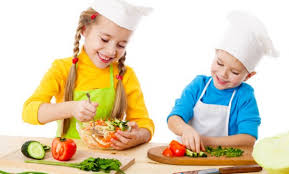 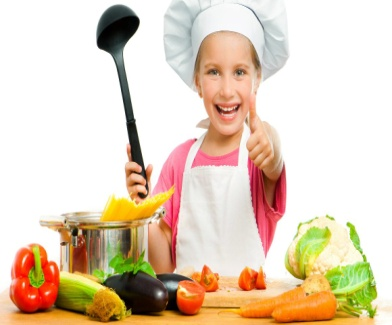 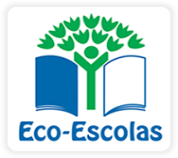 A minha receita saudável___Panqueca Saudável___*1 banana   *2ovos*3 colheres de aveia em flocos*1 colher de linhaça *1 colher de ChiaComo preparar: Amassar a banana, juntar todos os ingredientes mexer bem. Colocar uma frigideira anti aderente ao lume, meter um fio de azeite e despejar a mistura, espere aproximadamente 3 minutos e vire, espere dourar e está pronta. Maçãs caramelizadas para decorar e servir *1/2 maçã cortadas em fatias*1 colher de manteiga *1 colher de açúcar meter em uma frigideira a manteiga, açúcar e as fatias de maçãs deixar dourar e cozer uns 4minutos com uma colher de água, até ficarem douradas e docinhas A panqueca está pronta agora finalize com as fatias de maçã por cima. 